PROJECT SCHEDULESample Gantt Chart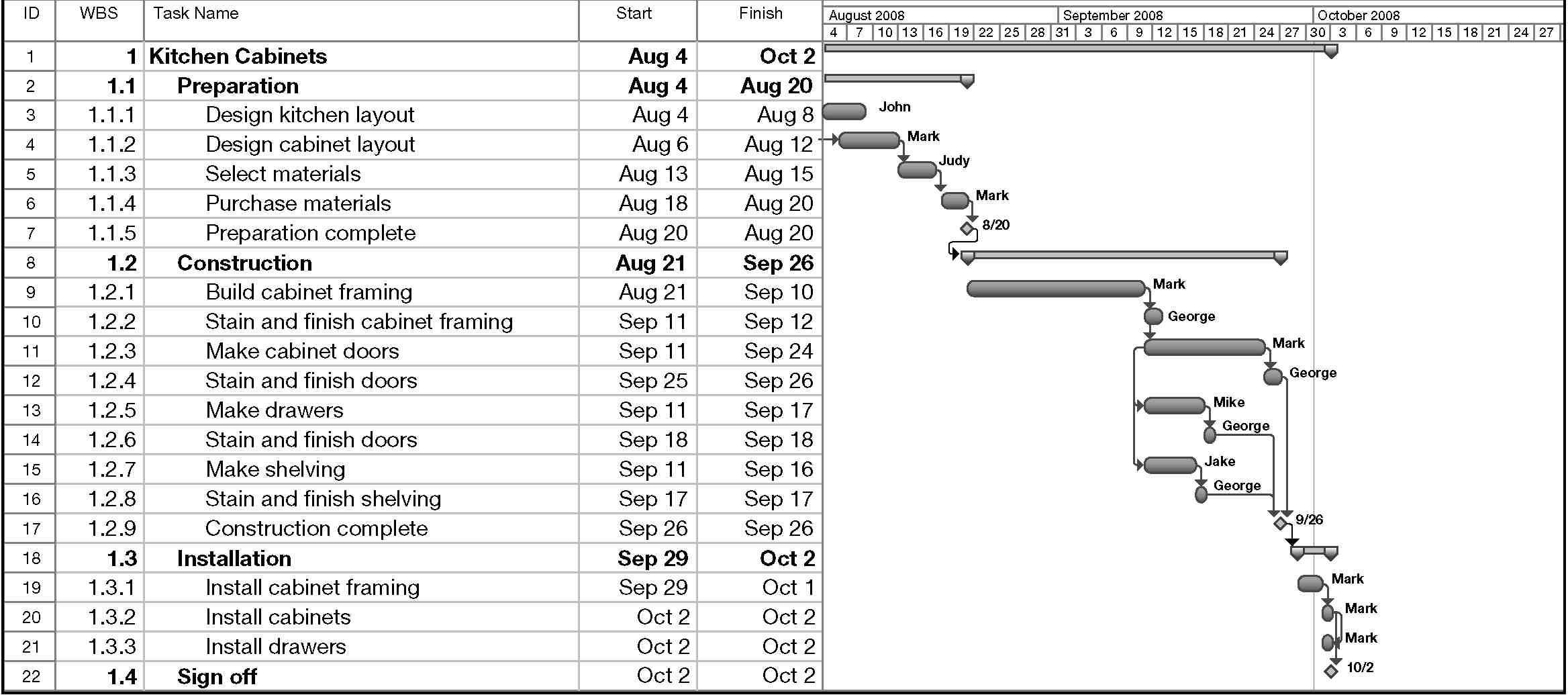 PROJECT SCHEDULESample Milestone Chart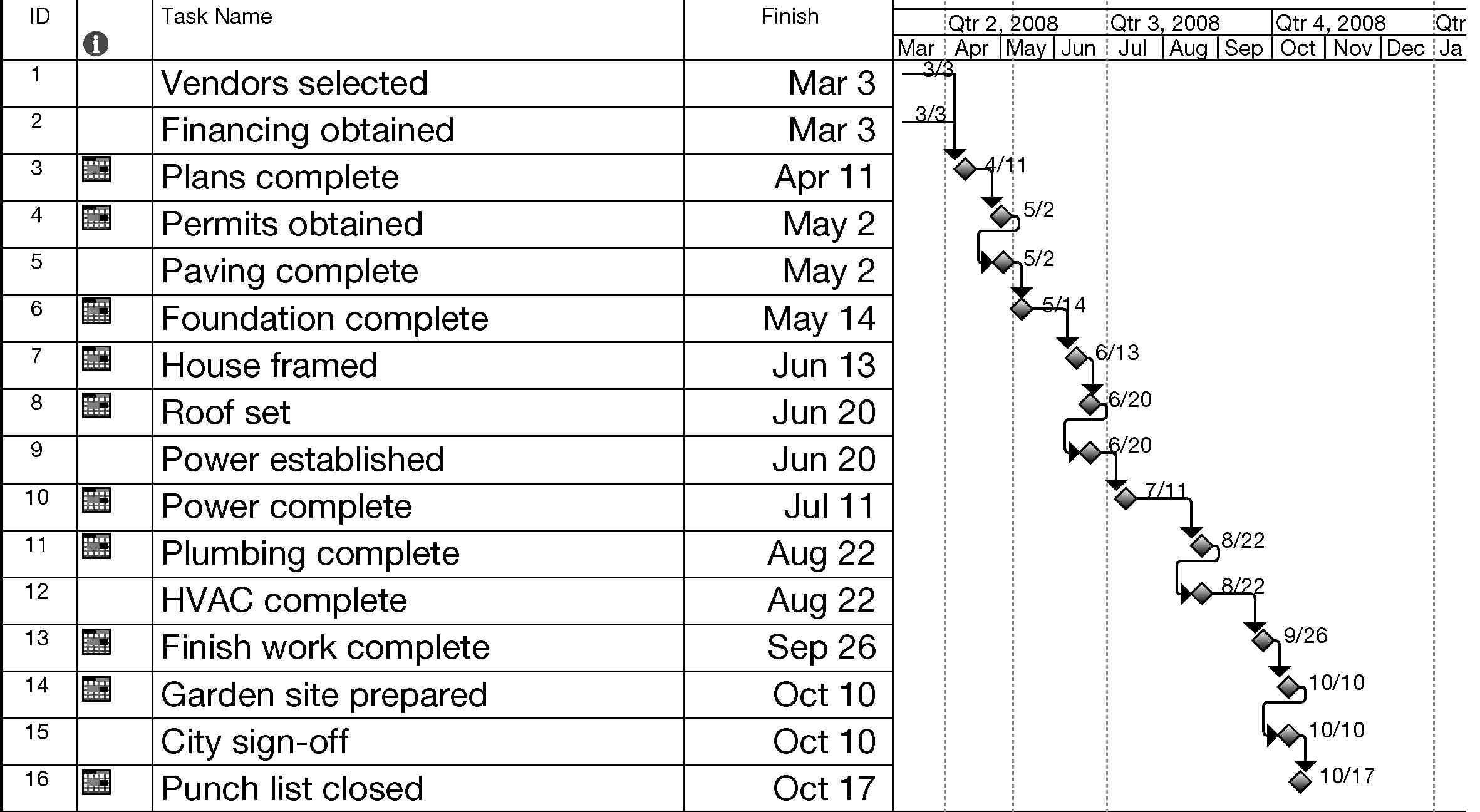 Project Title:Date Prepared: